RIOCUSTO portátilAdquira o cartão-drive Riocusto  e leve o programa (*) para sua obra,  residência ou escritório de seu cliente.  Roda o Riocusto   diretamente do card-drive, não necessitando instalação. Aceita atualizações e up-loads. No formato de um cartão de crédito, você pode gravar ali dados de sua obra como edital, planilha, medições, etc.  e também seus  orçamentos e seleções de itens.Preços promocionaisPara assinantes :  Cartão-drive com software, manual, vídeos  tutoriais e 12 últimas atualizações mensais :   R$ 60,00Para não assinantes : Cartão-drive com software, manual, vídeos tutoriais, ultima atualização e mais um mês base a escolher : R$ 145,00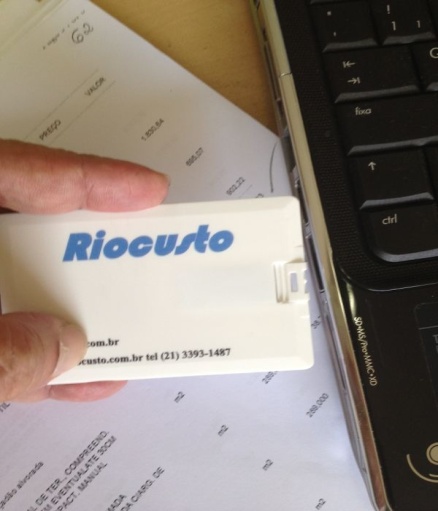 Faturamos 30 dd para clientes que já tenham tido relação comercial conosco. 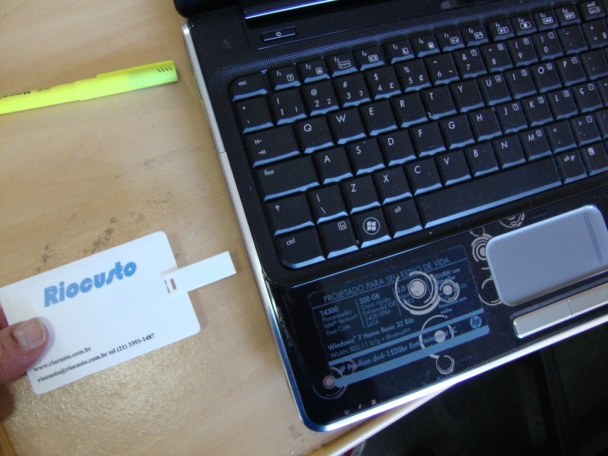 pedidos por e-mail : riocusto@riocusto.com.brEspecifique quantidade e endereço de entrega com CEP.  Informe Razão Social, CNPJ, Endereço Fiscal, telefone e pessoa de contato: Enviaremos o card-drive pelo correio.(*) conheça o Riocusto em www.riocusto.com.brSds Alberto Fialho